Mule and Donkey Show           June 3, 2017 Show starts at 10:00 a.m.               Held at East Rowan Saddle Club14210 Old Beatty Ford Road, Gold Hill,NC 28071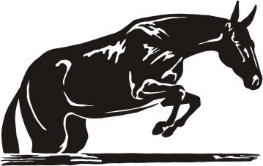 1.     Youth Showmanship (Ages 6-18)2.   Adult Showmanship3.  Mini Donkey- Jenny -All ages4.   Mini Donkey - Jack-All ages5.   Champion Mini Donkey6.   Standard/Mammoth Donkey Jack -All ages7.   Standard/Mammoth Jenny- All Ages8.    Champion Standard/Mammoth Donkey9.    Saddle Mule 1 year and younger10. Saddle Mule 2 years and older (John and Molly)11. Champion Mule12.  Matched Pairs (Mule or Donkey)13. Color Class Most Unusual (Donkeys and Mules all ages)14. Pleasure Mule -Go as you please (English or Western)15. Pleasure Donkey-Go as you please (English or Western)16. Western Pleasure WTC17. English Open WTC18. Country Pleasure Mule (Gaited)19.  Speed Racking Mule20. Single Hitch Driving Class (Mules and Donkeys)21. Multiple Hitch Driving (Mules and Donkeys)22.  Youth Pleasure Driving -Youth to be accompanied by Adult23. Costume Class		    * 15 min break*24. Trail Class -Timed 3 minutes (Mules and Donkeys)25. In Hand Trail Class26. Driving Obstacle Class - (Single)27. Driving Obstacle Class – (Multiple Hitch)